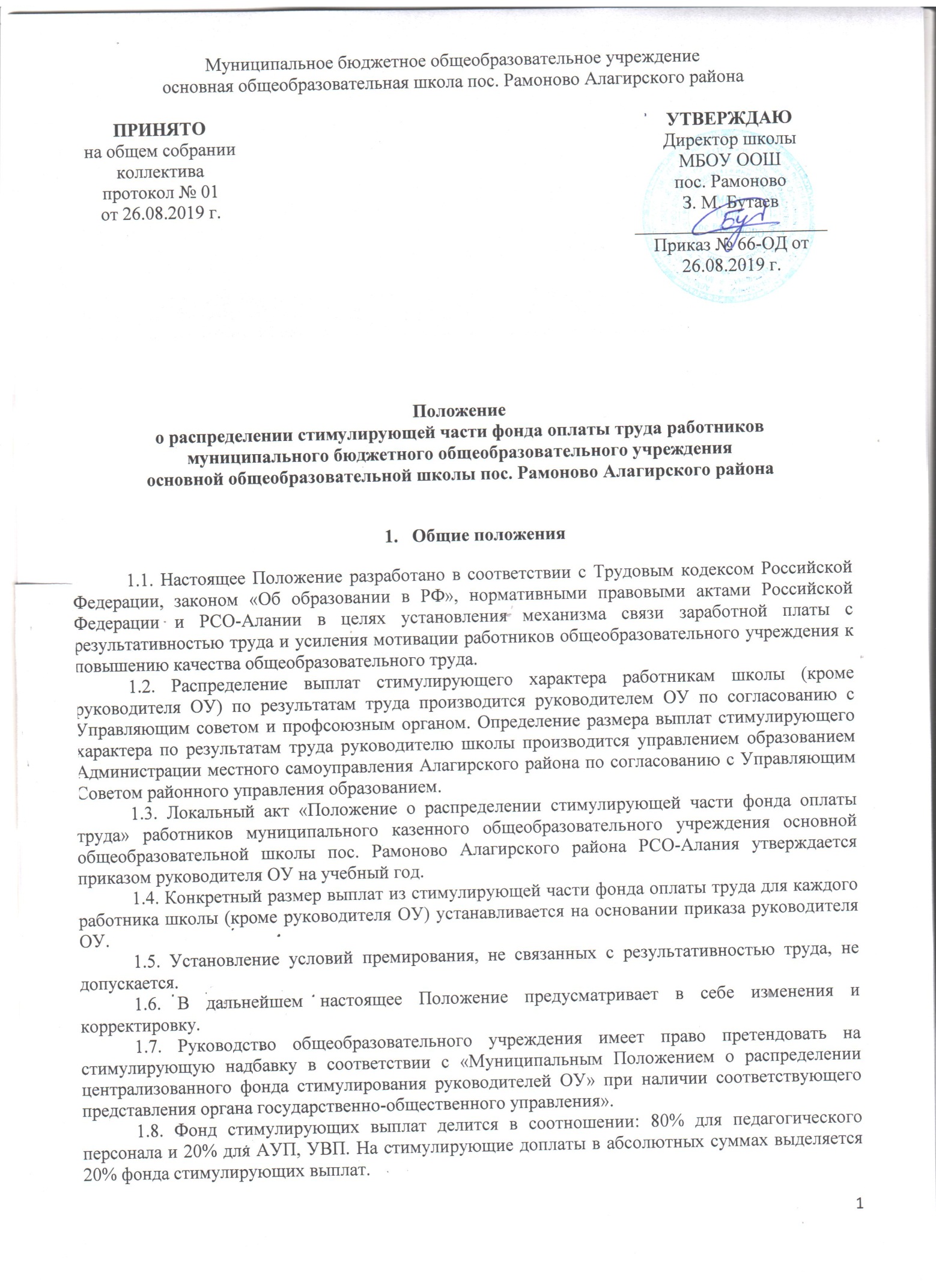 1.9. Выплаты производятся с августа по декабрь за результаты работы во втором полугодии учебного года и с января по май за результаты работы в первом полугодии.Порядок установления выплат из стимулирующей части фонда оплаты труда работникам школы		2.1 Показатели для выплат стимулирующей части фонда оплаты труда педагогическим работникам школы по результатам труда приведены в приложении 1 к данному Положению, для заместителя директора по учебной работе в приложении 2, для заместителя директора по воспитательной работе в приложении 3, для педагога-психолога в приложении 4, для главного бухгалтера в приложении 5.		2.2 Критериями для расчета выплат стимулирующей части фонда оплаты труда учителей, являются:	1. Успешность учебной работы (динамика успешных достижений учащихся).	2. Активность во внеурочной деятельности.	3. Участие в методической, научно-исследовательской работе (олимпиады, конкурсы).	4. Дополнительные критерии.Для измерения результатов труда педагогического работника по каждому критерию вводятся показатели 1 – 35 и шкала показателей.Для расчета показателей 1 – 3 используются итоговые оценки государственной аттестации выпускников, данные независимого компьютерного тестирования, административной контрольной работы, использование мультимедийных средств обучения и применения собственных учебных пособий.Для расчета показателей 4 – 9 используются результаты учащихся в олимпиадах и конкурсах, привлечение учащихся на дополнительные занятия по предмету.Для расчета показателей 10 – 18 используется обобщение и распространение передового педагогического опыта с использованием мастер – классов, открытых уроков, выступлений на конференциях, семинарах, круглых столах, наставничество, достижения учителя на профессиональных и общественных конкурсах.Для расчета показателей 19 – 35 используются уровень эффективная организационная деятельность учителя, функционирования кабинета по назначению отсутствие обоснованных обращений и жалоб учащихся и родителей, уровень владения компьютерными технологиями.2.3 При определении размера стимулирующих надбавок по результатам труда работникам школы каждому показателю устанавливается одинаковая первоначальная бальная оценка равная 1 баллу, в зависимости от показателя определяется весовой коэффициент показателя.2.4 В июне и в январе производится подсчет баллов за соответствующий период по всем показателям с учетом их весового коэффициента для каждого работника. После подсчета баллов для оценки результативности работы составляется итоговый оценочный лист, отражающий количество баллов набранные каждым работником и приведенные в приложении 1 к данному Положению, заместителем директора в приложении 2, другими работниками в приложении 3.2.5. Показатели результативности деятельности учителей и заместителя директора по УВР могут являться основанием для осуществления выплат из стимулирующей части фонда оплаты труда при минимальном количестве баллов: для учителя – 28 баллов, заместителя директора по УР – 28 баллов, для заместителя директора по ВР – 22 балла, для УВП – не менее 30% от максимально возможного количества баллов. Максимальное количество баллов устанавливается для учителя - 94 балла, 71 баллов для заместителя директора по УР, 62 балла для заместителя директора по ВР (основанием служат оценочные шкалы в приложениях 1,2,3 к настоящему Положению). Для АУП и УВП - 50 баллов. 2.6  Молодым специалистам устанавливать доплаты в абсолютной сумме 3000 рублей из фонда стимулирования МБОУ ООШ п. Рамоново Алагирского района.2.7 Учителям, не вошедшим в группу стимулирования, но подготовившим победителей и призёров  районного, республиканского или заключительного этапов всероссийской олимпиады школьников установить доплаты в абсолютной сумме 3000 рублей из фонда стимулирования МБОУ ООШ п. Рамоново Алагирского района.2.8  При изменении в течении периода, на котором установлены размеры надбавок по результатам труда, размера стимулирующей части фонда оплаты труда школы производится корректировка денежного веса 1 балла и, соответственно, размера поощрительных выплат, в соответствии с новым размером стимулирующей части фонда школы.Лишение и снижение доплат.3.1 Решение об изменении или лишении стимулирующих доплат принимается Советом образовательного учреждения на основании письменного аргументированного материала представленного работниками, контролирующими данный вид работы.3.2 Основанием для полного лишения или частного снятия доплат могут быть следующие случаи:- Невыполнение должностных обязанностей;- Нарушение правил внутреннего трудового распорядка;- Отказ работника от выполнения определенной работы в пределах должностных обязанностей;- За нарушение трудовой дисциплины, а также в случае обоснованных жалоб родителей на действие педагога или сотрудника;- Снижение качества работы, за которые были определены надбавки;- Отказ работника от выполнения дополнительных работ, за которые были определены доплаты.- Нарушение санитарно-эпидемиологического режима и техники безопасности.3.3  Работник, имеющий дисциплинарное взыскание, полученное за период учёта результативности работы, не имеет право претендовать на стимулирующие выплаты;3.3 Директор школы должен уведомить работника в письменной форме об изменении доплат.Приложение 1КРИТЕРИИ ОЦЕНКИ КАЧЕСТВА И РЕЗУЛЬТАТИВНОСТИ ДЕЯТЕЛЬНОСТИ УЧИТЕЛЕЙКритерии для расчета стимулирующих выплат заместителям директора по учебной работеКритерии для расчета стимулирующих выплат заместителям директора по воспитательной работеПриложение 4 Критерии и показатели для установления стимулирующих выплат педагогу-психологуПриложение 5 Критерии и показатели для установления  стимулирующих выплат главному бухгалтеру№№критерияКритерийПоказательРасчёт показателяШкала балловШкала балловМаксим. кол-во баллов1.Результаты учебной деятельности обучающихся, полученные на экзаменах, тестировании, независимых (региональных, муниципальных, школьных) срезовых контрольных работ(если проводятся муниципальные, то школьные не учитываются)Доля выпускников начальной школы, выполнивших задания по русскому языку и математике более чем на 70% (получивших отметки «4» и «5») по результатам независимого тестирования проводимого в рамках мониторинга.1.1. Количество обучающихся 5 класса, выполнивших задания по русскому языку и математике более чем на 70% (получивших отметки «4» и «5») к общему количеству обучающихся участвовавших  в независимом тестировании, проводимом в рамках мониторинга. Для учителей начальных классов.от 50% до 69%1 балл31.Результаты учебной деятельности обучающихся, полученные на экзаменах, тестировании, независимых (региональных, муниципальных, школьных) срезовых контрольных работ(если проводятся муниципальные, то школьные не учитываются)Доля выпускников начальной школы, выполнивших задания по русскому языку и математике более чем на 70% (получивших отметки «4» и «5») по результатам независимого тестирования проводимого в рамках мониторинга.1.1. Количество обучающихся 5 класса, выполнивших задания по русскому языку и математике более чем на 70% (получивших отметки «4» и «5») к общему количеству обучающихся участвовавших  в независимом тестировании, проводимом в рамках мониторинга. Для учителей начальных классов.от 70% до 89%2 балла31.Результаты учебной деятельности обучающихся, полученные на экзаменах, тестировании, независимых (региональных, муниципальных, школьных) срезовых контрольных работ(если проводятся муниципальные, то школьные не учитываются)Доля выпускников начальной школы, выполнивших задания по русскому языку и математике более чем на 70% (получивших отметки «4» и «5») по результатам независимого тестирования проводимого в рамках мониторинга.1.1. Количество обучающихся 5 класса, выполнивших задания по русскому языку и математике более чем на 70% (получивших отметки «4» и «5») к общему количеству обучающихся участвовавших  в независимом тестировании, проводимом в рамках мониторинга. Для учителей начальных классов.от 90% до 100%3 балла31.Результаты учебной деятельности обучающихся, полученные на экзаменах, тестировании, независимых (региональных, муниципальных, школьных) срезовых контрольных работ(если проводятся муниципальные, то школьные не учитываются)Доля выпускников 9 класса, получивших «4» и «5» по результатам государственной итоговой аттестации в новой форме.1.2. Количество выпускников 9 класса, получивших «4» и «5» по результатам государственной итоговой аттестации в новой форме, к общему количеству выпускников, сдававших экзамен.Для учителей русского языка и математики, если количество выпускников сдавших экзамен составляет не менее 80% от количества выпускников обучавшихся у данного учителя.от 50% до 69%1 балл31.Результаты учебной деятельности обучающихся, полученные на экзаменах, тестировании, независимых (региональных, муниципальных, школьных) срезовых контрольных работ(если проводятся муниципальные, то школьные не учитываются)Доля выпускников 9 класса, получивших «4» и «5» по результатам государственной итоговой аттестации в новой форме.1.2. Количество выпускников 9 класса, получивших «4» и «5» по результатам государственной итоговой аттестации в новой форме, к общему количеству выпускников, сдававших экзамен.Для учителей русского языка и математики, если количество выпускников сдавших экзамен составляет не менее 80% от количества выпускников обучавшихся у данного учителя.от 70% до 89%2 балла31.Результаты учебной деятельности обучающихся, полученные на экзаменах, тестировании, независимых (региональных, муниципальных, школьных) срезовых контрольных работ(если проводятся муниципальные, то школьные не учитываются)Доля выпускников 9 класса, получивших «4» и «5» по результатам государственной итоговой аттестации в новой форме.1.2. Количество выпускников 9 класса, получивших «4» и «5» по результатам государственной итоговой аттестации в новой форме, к общему количеству выпускников, сдававших экзамен.Для учителей русского языка и математики, если количество выпускников сдавших экзамен составляет не менее 80% от количества выпускников обучавшихся у данного учителя.от 90% до 100%3 балла31.Результаты учебной деятельности обучающихся, полученные на экзаменах, тестировании, независимых (региональных, муниципальных, школьных) срезовых контрольных работ(если проводятся муниципальные, то школьные не учитываются)Доля выпускников 9 класса, получивших «4» и «5» по результатам государственной итоговой аттестации в новой форме.1.3. Количество выпускников 9 класса, получивших «4» и «5» по результатам государственной итоговой аттестации в новой форме, к общему количеству выпускников, сдававших экзамен.Для учителей иностранного языка, литературы, истории, обществознания.(Количество выпускников сдававших экзамен составляет не менее 30% от общего количества выпускников, обучавшихся у данного учителя).от 50% до 69%1 балл31.Результаты учебной деятельности обучающихся, полученные на экзаменах, тестировании, независимых (региональных, муниципальных, школьных) срезовых контрольных работ(если проводятся муниципальные, то школьные не учитываются)Доля выпускников 9 класса, получивших «4» и «5» по результатам государственной итоговой аттестации в новой форме.1.3. Количество выпускников 9 класса, получивших «4» и «5» по результатам государственной итоговой аттестации в новой форме, к общему количеству выпускников, сдававших экзамен.Для учителей иностранного языка, литературы, истории, обществознания.(Количество выпускников сдававших экзамен составляет не менее 30% от общего количества выпускников, обучавшихся у данного учителя).от 70% до 89%2 балла31.Результаты учебной деятельности обучающихся, полученные на экзаменах, тестировании, независимых (региональных, муниципальных, школьных) срезовых контрольных работ(если проводятся муниципальные, то школьные не учитываются)Доля выпускников 9 класса, получивших «4» и «5» по результатам государственной итоговой аттестации в новой форме.1.3. Количество выпускников 9 класса, получивших «4» и «5» по результатам государственной итоговой аттестации в новой форме, к общему количеству выпускников, сдававших экзамен.Для учителей иностранного языка, литературы, истории, обществознания.(Количество выпускников сдававших экзамен составляет не менее 30% от общего количества выпускников, обучавшихся у данного учителя).от 90% до 100%3 балла31.Результаты учебной деятельности обучающихся, полученные на экзаменах, тестировании, независимых (региональных, муниципальных, школьных) срезовых контрольных работ(если проводятся муниципальные, то школьные не учитываются)Доля выпускников 9 класса, получивших «4» и «5» по результатам государственной итоговой аттестации в новой форме.1.4. Количество выпускников 9 класса, получивших «4» и «5» по результатам государственной итоговой аттестации в новой форме, к общему количеству выпускников, сдававших экзамен.Для учителей физики, химии, географии, биологии, информатики.(Количество выпускников сдававших экзамен составляет не менее 20% от общего количества выпускников, обучавшихся у данного учителя).от 50% до 69%1 балл31.Результаты учебной деятельности обучающихся, полученные на экзаменах, тестировании, независимых (региональных, муниципальных, школьных) срезовых контрольных работ(если проводятся муниципальные, то школьные не учитываются)Доля выпускников 9 класса, получивших «4» и «5» по результатам государственной итоговой аттестации в новой форме.1.4. Количество выпускников 9 класса, получивших «4» и «5» по результатам государственной итоговой аттестации в новой форме, к общему количеству выпускников, сдававших экзамен.Для учителей физики, химии, географии, биологии, информатики.(Количество выпускников сдававших экзамен составляет не менее 20% от общего количества выпускников, обучавшихся у данного учителя).от 70% до 89%2 балла31.Результаты учебной деятельности обучающихся, полученные на экзаменах, тестировании, независимых (региональных, муниципальных, школьных) срезовых контрольных работ(если проводятся муниципальные, то школьные не учитываются)Доля выпускников 9 класса, получивших «4» и «5» по результатам государственной итоговой аттестации в новой форме.1.4. Количество выпускников 9 класса, получивших «4» и «5» по результатам государственной итоговой аттестации в новой форме, к общему количеству выпускников, сдававших экзамен.Для учителей физики, химии, географии, биологии, информатики.(Количество выпускников сдававших экзамен составляет не менее 20% от общего количества выпускников, обучавшихся у данного учителя).от 90% до 100%3 балла33.Результаты учебной деятельности обучающихсяРезультаты: а) независимого тестирования обучающихся 5 класса в сравнении с результатом по муниципальному образованию.3.1. Средний балл по предмету обучающихся 5 класса, прошедших независимое тестирование в рамках мониторинга; (показатель рассматривается для учителей начальных классов по русскому языку, математике и общеучебным умениям и навыкам.Выше муниципальногоРавен муниципальному2 балла1 балл2б) государственной итоговой аттестации в новой форме выпускников 9 класса3.2. Средний балл выпускников 9 класса, прошедших государственную итоговую аттестацию в новой форме в сравнении со средним баллом по муниципальному образованию.Выше муниципальногоРавен муниципальному2 балла1 балл5.Результаты учебной деятельности обучающихсяСтепень подтверждения отметок «4» и «5» обучающихся результатам независимых (региональных, муниципальных, школьных) срезовых контрольных работ, тестирования, мониторингов и др.Количество обучающихся, подтвердивших итоговые оценки в полугодии: «4» и «5» по результатам независимых (региональных, муниципальных, школьных) срезовых контрольных работ, тестирования, мониторингов.100% и выше3 балла36.Результаты учебной деятельности обучающихся, проявленные на предметных олимпиадахРезультативность участия во Всероссийской олимпиаде школьников (победитель, призёр)Уровень достиженийВсероссийский6 баллов6 за одного6.Результаты учебной деятельности обучающихся, проявленные на предметных олимпиадахРезультативность участия во Всероссийской олимпиаде школьников (победитель, призёр)Уровень достиженийРеспубликанский4 балла6 за одного6.Результаты учебной деятельности обучающихся, проявленные на предметных олимпиадахРезультативность участия во Всероссийской олимпиаде школьников (победитель, призёр)Уровень достиженийМуниципальный2 балла6 за одного7.Достижения обучающихся в конкурсах, смотрах, фестивалях, выставках, спортивных соревнованияхРезультативность участия (победители, призеры, лауреаты)7.1. Уровень достижений в очных мероприятияхВсероссийский5 баллов57.Достижения обучающихся в конкурсах, смотрах, фестивалях, выставках, спортивных соревнованияхРезультативность участия (победители, призеры, лауреаты)7.1. Уровень достижений в очных мероприятияхРеспубликанский4 балла57.Достижения обучающихся в конкурсах, смотрах, фестивалях, выставках, спортивных соревнованияхРезультативность участия (победители, призеры, лауреаты)7.1. Уровень достижений в очных мероприятияхМуниципальный2 балла57.Достижения обучающихся в конкурсах, смотрах, фестивалях, выставках, спортивных соревнованияхРезультативность участия (победители, призеры, лауреаты)7.1. Уровень достижений в очных мероприятияхШкольный (победитель)1 балл57.Достижения обучающихся в конкурсах, смотрах, фестивалях, выставках, спортивных соревнованияхРезультативность участия (победители, призеры, лауреаты)7.2 Уровень достижения в дистанционных мероприятиях, проводимых СОРИПКРО (Кенгуру, Русский медвежонок, КИТ и т.д.)Всероссийский2 балла27.Достижения обучающихся в конкурсах, смотрах, фестивалях, выставках, спортивных соревнованияхРезультативность участия (победители, призеры, лауреаты)7.2 Уровень достижения в дистанционных мероприятиях, проводимых СОРИПКРО (Кенгуру, Русский медвежонок, КИТ и т.д.)Республиканский2 балла8.Достижения обучающихся в конкурсах, смотрах, фестивалях, выставках, спортивных соревнованияхДоля победителей, призёров, лауреатов конкурсов, выставок, спорт. соревнованийКоличество победителей, призеров, лауреатов к общему количеству обучаемых учителем детей.(сумма критериев 7.1 и 7.2)Республиканский не менее 5%3 балла38.Достижения обучающихся в конкурсах, смотрах, фестивалях, выставках, спортивных соревнованияхДоля победителей, призёров, лауреатов конкурсов, выставок, спорт. соревнованийКоличество победителей, призеров, лауреатов к общему количеству обучаемых учителем детей.(сумма критериев 7.1 и 7.2)Муниципальныйне менее 7%2 балл38.Достижения обучающихся в конкурсах, смотрах, фестивалях, выставках, спортивных соревнованияхДоля победителей, призёров, лауреатов конкурсов, выставок, спорт. соревнованийКоличество победителей, призеров, лауреатов к общему количеству обучаемых учителем детей.(сумма критериев 7.1 и 7.2)Школьный не менее 9%1 балл39.Эффективность использования технологий проектной и научно-исследовательской деятельности9. Результативность участия обучающихся в научно-исследовательской и проектной деятельности.Уровень достижений в мероприятиях (победители, призёры, лауреаты)Всероссийский5 баллов59.Эффективность использования технологий проектной и научно-исследовательской деятельности9. Результативность участия обучающихся в научно-исследовательской и проектной деятельности.Уровень достижений в мероприятиях (победители, призёры, лауреаты)Республиканский4 балла59.Эффективность использования технологий проектной и научно-исследовательской деятельности9. Результативность участия обучающихся в научно-исследовательской и проектной деятельности.Уровень достижений в мероприятиях (победители, призёры, лауреаты)Муниципальный2 балла59.Эффективность использования технологий проектной и научно-исследовательской деятельности9. Результативность участия обучающихся в научно-исследовательской и проектной деятельности.Уровень достижений в мероприятиях (победители, призёры, лауреаты)Школьный 1 балл510.Эффективность использования технологий проектной и научно-исследовательской деятельности10. Доля победителей, призеров и лауреатов, участвовавших в научно-исследовательской и проектной деятельности.Количество победителей, призеров и лауреатов к общему количеству обучаемых учителем детей, задействованных в научно-исследовательской и проектной деятельности.Республиканский не менее 5%5 баллов510.Эффективность использования технологий проектной и научно-исследовательской деятельности10. Доля победителей, призеров и лауреатов, участвовавших в научно-исследовательской и проектной деятельности.Количество победителей, призеров и лауреатов к общему количеству обучаемых учителем детей, задействованных в научно-исследовательской и проектной деятельности.Муниципальный не менее 7%4 балла510.Эффективность использования технологий проектной и научно-исследовательской деятельности10. Доля победителей, призеров и лауреатов, участвовавших в научно-исследовательской и проектной деятельности.Количество победителей, призеров и лауреатов к общему количеству обучаемых учителем детей, задействованных в научно-исследовательской и проектной деятельности.Школьный не менее 9%3 балла511.Достижения учителя в конкурсахРезультативность участия учителя в профессиональных конкурсахУровень достижений в очном конкурсе «Учитель года» (победитель, призёр, лауреат)Всероссийский4 балла411.Достижения учителя в конкурсахРезультативность участия учителя в профессиональных конкурсахУровень достижений в очном конкурсе «Учитель года» (победитель, призёр, лауреат)Республиканский3 балла411.Достижения учителя в конкурсахРезультативность участия учителя в профессиональных конкурсахУровень достижений в очном конкурсе «Учитель года» (победитель, призёр, лауреат)Муниципальный2 балла411.Достижения учителя в конкурсахРезультативность участия учителя в общественных конкурсахУровень достижений в конкурсах (победитель, призёр, лауреат)Всероссийский3 балла411.Достижения учителя в конкурсахРезультативность участия учителя в общественных конкурсахУровень достижений в конкурсах (победитель, призёр, лауреат)Республиканский2 балла411.Достижения учителя в конкурсахРезультативность участия учителя в общественных конкурсахУровень достижений в конкурсах (победитель, призёр, лауреат)Муниципальный1 балл412.Обобщение и распространение педагогического опыта12.1. Проведение педагогических мастерских, открытых уроков, наставничествоЗафиксированный уровень.Республиканский3 балла312.Обобщение и распространение педагогического опыта12.1. Проведение педагогических мастерских, открытых уроков, наставничествоЗафиксированный уровень.Муниципальный2 балла312.Обобщение и распространение педагогического опыта12.1. Проведение педагогических мастерских, открытых уроков, наставничествоЗафиксированный уровень.Школьный1 балл312.Обобщение и распространение педагогического опыта12.2. Руководство работой методических объединений и практическое участие в МО. Выступления на конференциях, семинарах, круглых столах, педагогическом совете.Зафиксированный уровень.Муниципальный2 балла212.Обобщение и распространение педагогического опыта12.2. Руководство работой методических объединений и практическое участие в МО. Выступления на конференциях, семинарах, круглых столах, педагогическом совете.Зафиксированный уровень.Школьный1 балл213.Обобщение и распространение педагогического опытаНаличие опубликованных работ в методических изданиях.Зафиксированный уровень (учитываются работы, опубликованные в педагогических и методических изданиях в период стимулирования) Всероссийский3 балла313.Обобщение и распространение педагогического опытаНаличие опубликованных работ в методических изданиях.Зафиксированный уровень (учитываются работы, опубликованные в педагогических и методических изданиях в период стимулирования) Республиканский2 балла313.Обобщение и распространение педагогического опытаНаличие опубликованных работ в методических изданиях.Зафиксированный уровень (учитываются работы, опубликованные в педагогических и методических изданиях в период стимулирования) Муниципальный2 балла313.Обобщение и распространение педагогического опытаНаличие опубликованных работ в методических изданиях.Зафиксированный уровень (учитываются работы, опубликованные в педагогических и методических изданиях в период стимулирования) Школьный1 балл314.Участие учителя в инновационной, методической и экспериментальной деятельности.Внедрение продуктов инновационной и экспериментальной деятельности.Разработка и реализация инновационных авторских образовательных программ, элективных курсов, ведение экспериментальной работы. (программы и элективные курсы должны быть утверждены на педагогическом совете и согласованы с СОРИПКРО)Авторская образовательная программа3 балла3  14.Участие учителя в инновационной, методической и экспериментальной деятельности.Внедрение продуктов инновационной и экспериментальной деятельности.Разработка и реализация инновационных авторских образовательных программ, элективных курсов, ведение экспериментальной работы. (программы и элективные курсы должны быть утверждены на педагогическом совете и согласованы с СОРИПКРО)Программа элективного курса, экспериментальная работа1 балл3  15.Участие учителя в инновационной, методической и экспериментальной деятельности.Руководство или участие в работе экспертных комиссийЗафиксированный уровень.Республиканский3 балла315.Участие учителя в инновационной, методической и экспериментальной деятельности.Руководство или участие в работе экспертных комиссийЗафиксированный уровень.Муниципальный2 балла316.Участие учителя в инновационной, методической и экспериментальной деятельности.Эффективность использования информационно-коммуникационных технологий в образовательном процессе.Фактическое, качественное и эффективное проведение учебных занятий с использование ИКТ (компьютерных программ, интерактивных комплексов, КМ-школа, интернет-ресурсов) с обязательной регистрацией в классном журнале. Наличие разработок этих уроков в методической копилке школы обязательно.Не менее 10 уроков в полугодии2 балла216.Участие учителя в инновационной, методической и экспериментальной деятельности.Эффективность использования информационно-коммуникационных технологий в образовательном процессе.Фактическое, качественное и эффективное проведение учебных занятий с использование ИКТ (компьютерных программ, интерактивных комплексов, КМ-школа, интернет-ресурсов) с обязательной регистрацией в классном журнале. Наличие разработок этих уроков в методической копилке школы обязательно.Не менее 5 уроков в полугодии1217.Участие учителя в инновационной, методической и экспериментальной деятельности.Ведение электронной базы данных.Качественное и своевременное ведение электронной базы «Дневник.ру»Отсутствие замечаний2 балл218.Участие учителя в инновационной, методической и экспериментальной деятельности.Использование электронных программ для оценки качества знаний обучающихся.Подготовка учителем контрольно-измерительных материалов и их использование для промежуточного и текущего контроля.Два раза в полугодии в каждом классе2 балла218.Участие учителя в инновационной, методической и экспериментальной деятельности.Использование электронных программ для оценки качества знаний обучающихся.Подготовка учителем контрольно-измерительных материалов и их использование для промежуточного и текущего контроля.Один раз в полугодии в каждом классе1 балл219.Организационная деятельность учителяУчастие учителя в процедурах ЕГЭ, ГИА в новой форме в качестве организатора, уполномоченного, руководителя пунктаКачественное участие. Отсутствие нареканий.Отсутствие нареканий4 балла420.Организационная деятельность учителяПополнение ресурсов учебного кабинета и создание развивающей образовательной среды.Приобретение методических материалов, учебных пособий и т.д. (Обязательная постановка на баланс школы)Сохранность и пополнение мебели и оборудования.Зафиксированный случай.Отсутствие замечаний.2 балла221.Организационная деятельность учителяСвоевременное, систематическое и качественное ведение электронного документооборота.Подготовка отчётов, планов и дневников. Отсутствие замечаний2 балла222.Сохранение здоровья обучающихсяИспользование здоровьесберегающих технологий в образовательном процессе.Применение здоровьесберегающих технологий.- оптимальность учебной нагрузки;- наличие проблематики сбережения здоровья в работе учителя;- медицинский контроль за состоянием здоровья обучающихся;- профилактические мероприятия.Проводится профилактика, занятия с учащимися и родителями по проблемам здорового образа жизни. В большинстве случаев соблюдаются нормы учебной нагрузки и отдыха.2 балла223.Доступность качественного образования и воспитанияСтепень доступности качественного образования (при отсутствии баллов по критерию 5, критерий 23.1 и 23.2 не рассматриваются.23.1 Количество обучающихся, получивших «4» и «5» по итогам периода к общему количеству детей, которым преподается пред.Для учителей начальных классов учитываются результаты по русскому языку, матем. и чтению.От 80% до 100% От 50% до 79%2 балла1 балл223.2 Отсутствие неудовлетворительных четвертных и полугодовых отметок по предмету во всех классах, где преподает учитель (для учителя начальных классов – к общему количеству обучающихся в его классе)Задолженность отсутствует1 балл124.Организация внеурочной деятельности по предмету.Индивидуальная дополнительная работа с обучающимися по предмету.Фактическое проведение консультаций и дополнительных занятий по предмету с обучающимися.Не реже 1 раза в неделю2 балла225.Организация внеурочной деятельности по предмету.Привлечение обучающихся к внеурочной деятельности по предмету.Организация деятельности кружка, объединения, факультатива по предмету.Не реже 1 раза в неделю2 балла226.Организация внеурочной деятельности по предмету.Внеурочная работа с обучающимися:театральная, вокальная, спортивная и т.д.Количество проведенных внеурочных мероприятий при охвате не менее 10 обучающихся.За каждое мероприятие 1 балл, но не более 21 балл227.Эффективность действий учителяОрганизация учебной деятельности.Отсутствие в классе неуспевающих, обучающихся с одной «3» по итогам полугодия.Отсутствие1 балл128.Эффективность действий учителяКачественное проведение открытого воспитательного мероприятия.Уровень проведения.Республиканский3 балла328.Эффективность действий учителяКачественное проведение открытого воспитательного мероприятия.Уровень проведения.Муниципальный2 балла328.Эффективность действий учителяКачественное проведение открытого воспитательного мероприятия.Уровень проведения.Школьный1 балл329.Эффективность действий учителяОрганизация общественно-полезного труда.Качественное проведение трудовых десантов, субботников, дежурства обучающихся по школе и т.д.За каждый случай 0,5 баллов, но не более 20,5 балла230.Эффективность действий учителяУчастие обучающихся в социально-ориентированных проектах, социально-значимых общественных акциях (волонтерство и др.)УчастиеЗафиксированный случай 2 балла231.Эффективность действий учителяРабота по организации досуга учащихсяПроведение экскурсий, походов, посещение театра, музея, выставок, концертов, соревнований и т.д.)За каждое мероприятие 0,5 баллов, но не более 10,5 балла132.Эффективность действий учителяОрганизация работы по соблюдению Устава и правил поведения учащимисяОтсутствие нарушений Устава и правил поведения учащимися (внешний вид, опоздания, культура взаимодействия и т.д.). Отсутствие пропусков уроков учащимися без уважительной причины.Отсутствие2 балла233.Эффективность действий учителяОрганизация работы по профилактике правонарушенийПроведение мероприятий с учащимися и родителями по профилактике правонарушений. Отсутствие учащихся состоящих на учете (внутришкольном, в инспекции ПДН)Отсутствие2 балла234.Эффективность действий учителяРабота с родителямиПосещение общешкольных и классных собраний, использование родителями сайта «Дневник.ру»Проведение бесед и других мероприятий с родителями.Зафиксированный случай.(для классных руководителей - посещение родительских собраний не менее 80% родителей)1 балл135.Эффективность действий учителяВедение школьной документацииНаличие и качественное ведение школьной документации (рабочие программы, планы воспитательной работы, портфолио учащихся и класса, портфолио учителя и т.д.)Отсутствие замечаний3 балла3Приложение 2№КритерииПоказателиМакси-мальный балл11.№Повышение качества учебно-воспитательного процесса и доступность образования1.1. Высокий уровень организации и контроля (мониторинга) учебно-воспитательного процесса (фиксирование, анализ динамики, прогнозирование, рекомендации) по курируемым областям611.№Повышение качества учебно-воспитательного процесса и доступность образования1.2. Соответствие внутренней оценки общеобразовательного учреждения внешней оценки (независимые региональные и муниципальные срезовые контрольные работы, тестирование, мониторинги и др.)611.№Повышение качества учебно-воспитательного процесса и доступность образования1.3. Эффективное использование автоматизированной системы оценки качества подготовки обучающихся по курируемым предметам.511.№Повышение качества учебно-воспитательного процесса и доступность образования1.4. Высокий уровень организации работы по подготовке обучающихся и педагогов к новой форме итоговой аттестации в 9 классе311.№Повышение качества учебно-воспитательного процесса и доступность образования1.5. Качественные результаты итоговой аттестации учащихся по курируемым предметам (не менее 50% обучающихся – на «4» и «5»)611.№Повышение качества учебно-воспитательного процесса и доступность образования1.6. Положительная динамика результативности участия обучающихся школы в олимпиадах, конкурсах, смотрах, фестивалях, соревнованиях (муниципального, республиканского, Всероссийского уровня) и др. по курируемым областям 311.№Повышение качества учебно-воспитательного процесса и доступность образования1.7. Эффективная работа по организации предпрофильной подготовки обучающихся и профильного обучения311.№Повышение качества учебно-воспитательного процесса и доступность образования1.8. Эффективность организации работы по привлечению контингента дошкольников к обучению в школе (увеличение контингента первоклассников)511.№Повышение качества учебно-воспитательного процесса и доступность образования1.9. Сохранение и увеличение контингента обучающихся (отсутствие или уменьшение % отсева) в курируемых классах511.№Повышение качества учебно-воспитательного процесса и доступность образования1.10. Отсутствие или уменьшение неуспевающих обучающихся по курируемым предметам 522.Обобщение и распространение инновационного опыта; участие в методической и научно-исследовательской работе2.1. Качественная и эффективная организация методической работы по курируемым областям, основанной на применении современных образовательных и информационных технологий322.Обобщение и распространение инновационного опыта; участие в методической и научно-исследовательской работе2.2. За инициирование педагогов к участию в инновационной деятельности (ведение экспериментальной работы, внедрение и реализация новых учебных программ, учебных пособий и др.)322.Обобщение и распространение инновационного опыта; участие в методической и научно-исследовательской работе2.3. Результативное участие в разработке локальных актов, нормативных документов по курируемым направлениям деятельности школы 322.Обобщение и распространение инновационного опыта; участие в методической и научно-исследовательской работе3.1. Высокий уровень использования педагогами имеющегося материально-технического, ресурсного обеспечения учебно-воспитательного процесса (интерактивные комплексы, компьютерная техника, учебно-лабораторное оборудование и др.) по предметам курируемых циклов344.Управленческая деятельность, работа с кадрами4.1. Высокий уровень организации аттестации педагогов школы.344.Управленческая деятельность, работа с кадрами4.2. Качественное ведение документации (отсутствие замечаний по итогам внешних проверок, своевременное, полное, достоверное составление и представление отчетных данных, ведение документации по кадрам, движению обучающихся, основной деятельности школы и др.)344.Управленческая деятельность, работа с кадрами4.3. Создание и поддержание благоприятного морально-психологического климата в коллективе (отсутствие конфликтных ситуаций или высокий уровень их решения; снижение частоты обращений обучающихся, родителей, педагогов по поводу конфликтных ситуаций)344.Управленческая деятельность, работа с кадрами4.4. За эффективное выполнение особо важной работы, не предусмотренной должностными обязанностями 3Приложение 3ПоказателиМакси-мальный балл1.1. Соответствие внутренней оценки общеобразовательного учреждения внешней оценки воспитательной работы (независимые региональные и муниципальные проверки и др.)61.2. Положительная динамика результативности участия обучающихся школы в олимпиадах, конкурсах, смотрах, фестивалях, соревнованиях (муниципального, республиканского, Всероссийского уровня) и др. по курируемым областям 31.3. Качественная и эффективная организация работы общественных органов, участвующих в управлении школой (органы государственно-общественного управления, ученического самоуправления)31.4. Высокий уровень организации и проведения общешкольных мероприятий, способствующих сохранению и восстановлению психического и физического здоровья детей.31.5. Эффективность организации работы по привлечению контингента дошкольников к обучению в школе (увеличение контингента первоклассников)51.6. Сохранение и увеличение контингента обучающихся (отсутствие или уменьшение % отсева) в курируемых классах51.7. Отсутствие или уменьшение неуспевающих обучающихся по курируемым предметам 51.8. Отсутствие или уменьшение обучающихся, совершивших правонарушения и состоящих на учете51.9. Качественная и эффективная организация работы пришкольного лагеря для обучающихся (фактический охват не менее 10 %) 31.10. Эффективность взаимодействия с учреждениями дополнительного образования (привлечение к работе на базе школы внештатных специалистов)31.11. Фактический охват обучающихся дополнительным образованием в школе (не менее 25 %)31.12. Результативное участие в разработке локальных актов, нормативных документов по курируемым направлениям деятельности школы.  31.13. Высокий уровень использования педагогами имеющегося материально-технического, ресурсного обеспечения учебно-воспитательного процесса (интерактивные комплексы, компьютерная техника, учебно-лабораторное оборудование и др.) по предметам курируемых циклов31.14. Качественное ведение документации (отсутствие замечаний по итогам внешних проверок, своевременное, полное, достоверное составление и представление отчетных данных, ведение документации по кадрам, движению обучающихся, основной деятельности школы и др.)31.15. Качественная и эффективная организация дежурства по школе (чёткое выполнение обязанностей дежурного администратора, отсутствие замечаний).31.16. Создание и поддержание благоприятного морально-психологического климата в коллективе (отсутствие конфликтных ситуаций или высокий уровень их решения; снижение частоты обращений обучающихся, родителей, педагогов по поводу конфликтных ситуаций)31.17. За качественное и эффективное выполнение особо важной работы, не предусмотренной должностными обязанностями 3№п/пПоказателиВозможный максимальныйбалл1.1.1.1.2.1.3.1.4.2.2.1.2.2.3.3.1.3.2.3.3.4.4.1.4.2.5.6.6.16.27.7.1.7.2.7.3Высокое качество образовательного процесса:Комплексно-тематический подход построения образовательного процесса (планирование, организация детской деятельности, создание предметно-развивающей среды).Разработка письменных рекомендаций педагогам и родителям  по развитию детей.Наличие в  предметно-развивающей среде нетрадиционного оборудования и материалов и постоянное его пополнение. Участие в пополнении портфолио на каждого учащегося.Результативность работы:Своевременное выявление детей с проблемами в развитии,  качественное оформление документов для обследования и психолого-педагогического сопровождения.Готовность выпускников к продолжению обучению в старшей школе.Систематическое использование ИКТ в образовательном процессе:Написание планов работы в электронном виде.Составление презентаций опыта работы в электронной форме.Наличие публикаций в СМИ.Трансляция педагогического опыта:Участие в методической работе на уровне школы (подготовка и проведение консультаций, семинаров, открытых просмотров и др.).Участие в конкурсах педагогического мастерства (победитель), Проведение мастер-классов на муниципальном уровне;Высокий уровень исполнительской дисциплины при увеличении объема работы (нагрузки).Особый вклад в развитие Учреждения.Персональное участие в проведении мероприятий, повышающих авторитет и имидж учреждения (акции, выставки, дни открытых дверей).Персональное участие в  подготовке детей к участию в конкурсах, праздниках:- на уровне Учреждения;- на муниципальном уровне (победители);Результативность работы с родителями учащихся:Проведение мероприятий для семей в нетрадиционной форме (круглый стол, викторина, и др.);Удовлетворенность родителей качеством работы педагога (по результатам анкетирования): до 80%Консультирование семей по вопросам воспитания и развития ребенка.252353123253512222№№критериевНаименование критерийМаксим. кол-во баллов1Своевременное и качественное представление бухгалтерской отчетности72Отсутствие замечаний контролирующих органов по ведению бухгалтерского и налогового учета83Своевременное и качественное проведение инвентаризации материальных ценностей74Качество составления смет расходов, обеспечивающее минимальное количество внесений изменений в экономическую классификацию75Использование информационных технологий в ведении учета и создании базы данных сетевых и финансовых показателей76Выполнение разовых, особо важных, сложных работ, поручений, не предусмотренных должностными обязанностями77Отсутствие обоснованных жалоб работников школы на некачественное исполнение должностных обязанностей.7